Op ../../…. (datum) heeft de Stad/gemeente (naam gemeente) beslist zich te engageren om het Gemeenschappelijk Wonen te bevorderen door de ondertekening van :CHARTER SAMENHUIZEN 2.0Steden en gemeenten kunnen het verschil maken als regisseur van het lokaal woonbeleid! Ze kunnen de meerwaarde van gemeenschappelijk wonen erkennen en initiatieven ondersteunen. Samenhuizen vzw staat paraat om hier samen aan te werken.Samenhuizen reikt verder dan het woonbeleid. Maatregelen die samenhuizen bevorderen kunnen kaderen in verschillende beleidsdomeinen: ruimtelijke ordening & stedenbouw, milieu & ecologie, mobiliteit, welzijn, zorg & doelgroepenbeleid. De brochure 'Samenhuizen in het lokaal beleid' wil lokale besturen inspireren in vijf stappen. Steden en gemeenten kunnen aan de slag met deze bouwstenen: 1. Een positief klimaat creëren rond goed nabuurschap, delen en lokale inspraak 2. Gemeenschappelijk wonen ondersteunen 3. Gemeenschappelijk wonen promoten 4. Samenwerken en overleggen rond gemeenschappelijk wonen 5. Een pilootproject in de gemeente initiëren of ondersteunen. Bij de ondertekening van dit Samenhuizen Charter 2.0 engageren we ons dat tijdens huidige legislatuur werk gemaakt wordt van de volgende drie concrete acties:1) …2) …3) ...Eind 2022 en eind 2024 evalueren we samen met Samenhuizen vzw de realisatie van deze acties. Ondergetekende, (naam schepen die ondertekent), Schepen bevoegd voor ……………………..., verklaart namens het bestuur van (Stad/gemeente) dit Charter te onderschrijven, achter de uitgangspunten van dit Charter te staan en de drie acties uit te voeren.Handtekening							Stempel Stad/gemeentePlaats en datum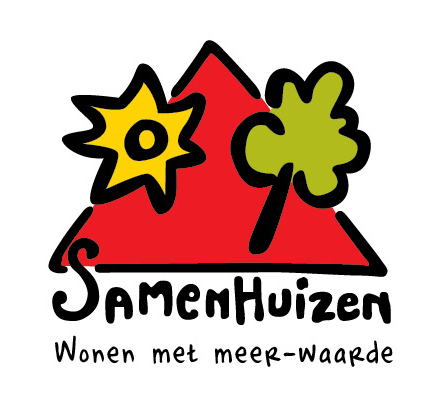 &logo lokaal bestuur